SWOT AnalysisSWOT analysis is a classic strategic planning tool. Using a framework of internal strengths and weaknesses and external opportunities and threats, it provides a simple way to assess how a strategy can best be implemented. The tool helps planners be realistic about what they can achieve, and where they should focus.Detailed Outline of the ProcessThe SWOT framework – a two-by-two matrix – is best completed in a group with key members of the team or organisation present. First, it is important to be clear what the policy change objective is, and on what team or organisation the analysis is being carried out. Once these are clarified and agreed, begin with a brainstorm of ideas, and then hone them down and clarify them afterwards in discussion.An assessment of internal capacity helps identify where the project or organisation is now: the existing resources that can be used immediately and current problems that won’t go away. It can help identify where new resources, skills or allies will be needed. When thinking of strengths it is useful to think of real examples of success to ground and clarify the conversation. Typical focus questions to help think through these issues might include the following:SWOT analysisWhat type of policy influence does our organisation / project currently do best?Where have we had the most success?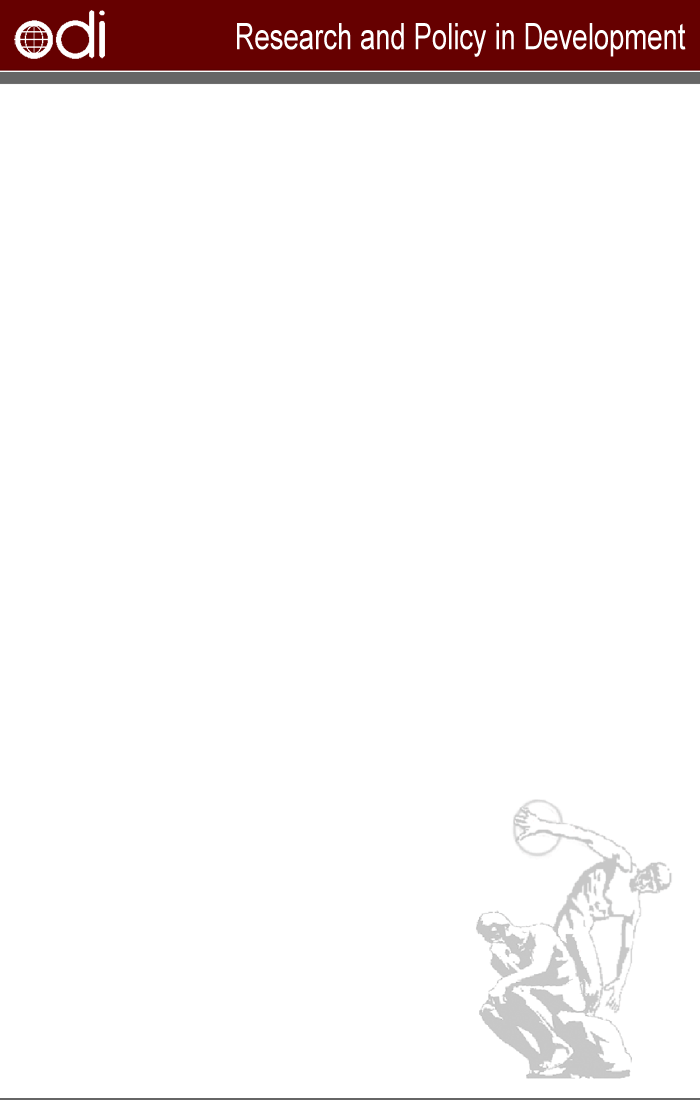 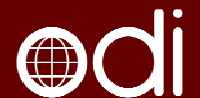 What types of policy influencing skills and capacities do we have?In what areas have our staff used them most effectively?Who are our strongest allies in policy influence?When have they worked with us to create policy impact?What do staff consider to be our main strengths and weaknesses? Why is this? What opinions do others outside the organisation hold?An assessment of the external environment tends to focus on what is going on outside the organisation, or areas which are not yet affecting the strategy but could do – either positively or negatively.The grid above summarises some of the subject areas that might need considering under both internal and external factors. These can be used as topic headings if working in small break-out groups (a good idea if your group is larger than about eight).Back in plenary it is often useful to rate or rank the most important strengths and weaknesses (perhaps with symbols: ++, + and 0). In a larger group participants might like to assign their own scores, perhaps by assigning sticky dots. The results can then be discussed and debated.It is important to keep an eye on possible actions or solutions that emerge and round up with an action-oriented discussion. How can our group build on strengths to further our aim and strategy? What can be included in the strategy to minimise our weakness? And so on.The SWOT analysis is a versatile tool that can be returned to at many different stages of a project; to structure a review or provide a warm-up discussion before forward planning. It can be applied broadly, or a small sub-component of the strategy can be singled out for detailed analysis. The SWOT often forms a useful complement to a Stakeholder analysis. Both are good precursors to Force field analysis and Influence mapping.A Good ExampleThe example below shows a possible analysis for a small, start-up NGO considering how to use its new research study to influence government.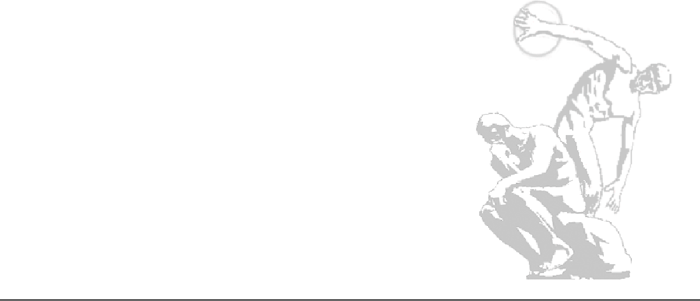 